										Session : 2022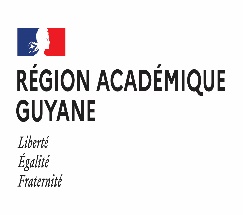 Notice explicativeLe jury dispose de cette fiche de renseignement qui n'est pas notée.ETUDES ET FORMATION INITIALE : Indiquer les diplômes, titres ou qualifications dont vous êtes titulaires.FORMATIONS – STAGES – EXPERIENCES PROFESSIONNELLES : Indiquer les stages effectués dans le cadre d'un cursus d'études et/ou les formations suivies dans un cadre professionnel/personnel et/ou votre expérience professionnelle (emploi salarié, emploi étudiant, bénévolat, service civique, emploi saisonnier…)Recrutement présenté :Numéro candidat :Numéro d'inscription :Nom de naissance :Nom d'usage :Prénom(s) :ETUDES ET FORMATION INITIALEDiplômes/titres/qualificationsDate d'obtentionFORMATION – STAGES – EXPERIENCES PROFESSIONNELLESIntitulé – organisme - activitéDurée